         В Отделе МВД России по Усть-Катавскому городскому округу возбуждено уголовное дело по факту мошенничестваВ дежурную часть отдела МВД России по Усть-Катавскому городскому округу обратился местный житель 1993  года рождения, который сообщил полицейским о совершенных в отношении него мошеннических действиях.Полицейские установили, что мужчина решил приобрести себе машину. На сайте «Авито» ему понравилась машина. Он позвонил продавцу и, договорившись о покупке, перевёл на указанный банковский счёт 88 000 рублей. После перевода денежных средств товар мужчина не получил, абонентский номер недоступен. Поняв, что его обманули, потерпевший обратился в полицию.По данному факту следственным отделом МВД возбуждено уголовное дело по признакам преступления, предусмотренного частью 2 статьи 159 Уголовного кодекса Российской Федерации (мошенничество). Максимальная санкция данной части статьи предусматривает наказание в виде лишения свободы сроком до 5 лет.В настоящее время сотрудники полиции проводят необходимый комплекс оперативно-розыскных мероприятий, направленный на раскрытие данного преступления.Полиция предупреждает: один из популярных способов мошенничеств, основанных на доверии связан с размещением объявлений о продаже товаров в интернет-магазинах. Как правило, мошенники привлекают своих жертв заниженными ценами и выгодными предложениями и требуют перечисления предоплаты путем перевода денежных средств. Благоразумие поможет и здесь. Внимательно изучите объявление, посмотрите информацию о лице, разместившем его. Если торговая площадка имеет систему рейтингов продавцов, изучите отзывы, оставленные другими покупателями, не забывая, однако, о том, что преступники могут оставлять положительные отзывы о себе, используя дополнительные учетные записи. Воспользуйтесь Интернет-поиском. Иногда достаточно ввести в форму поиска телефонный номер или сетевой псевдоним продавца для того, чтобы обнаружить, что эти данные уже использовались в целях хищения денежных средств и обмана покупателей.Посмотрите среднюю стоимость аналогичных товаров. Чересчур низкая стоимость должна вызвать у вас подозрение. Если продавец требует перечислить ему полную или частичную предоплату за приобретаемый товар на электронный счет, подумайте, насколько вы готовы доверять незнакомому человеку. Помните, что перечисляя деньги незнакомым лицам посредством анонимных платежных систем, вы не имеете гарантий их возврата в случае, если сделка не состоится.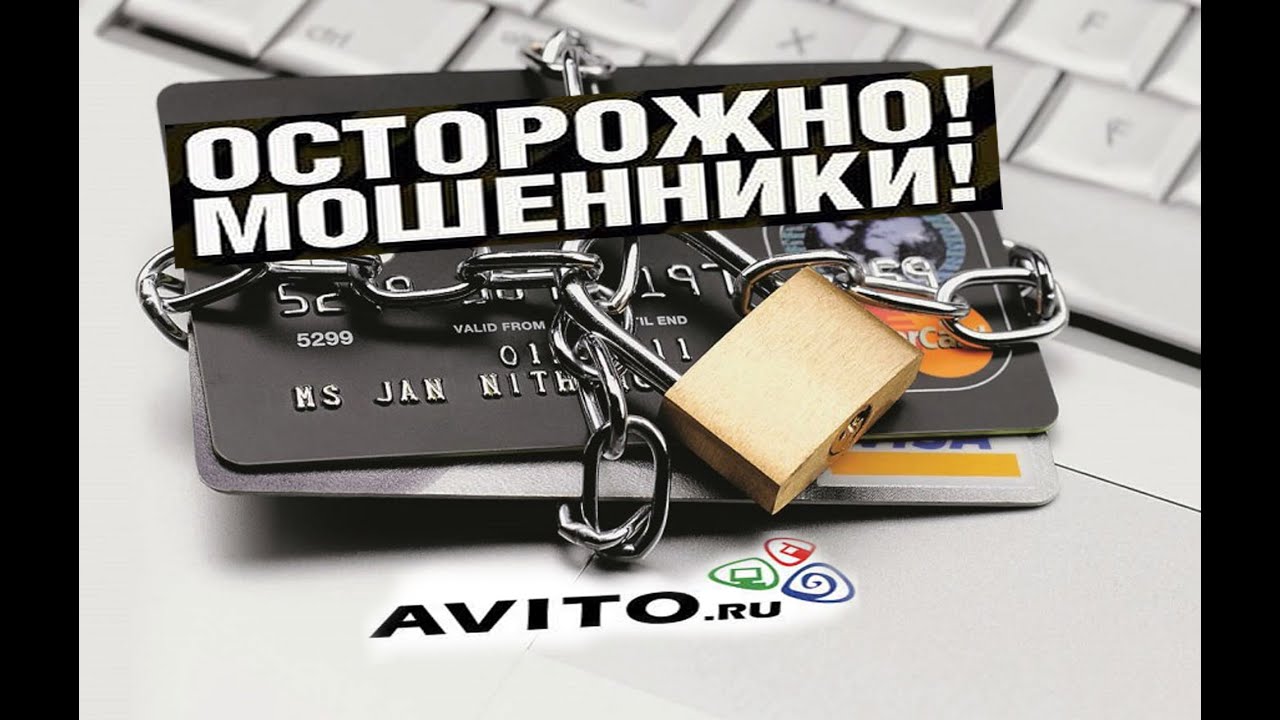 